PLC Menu – Math 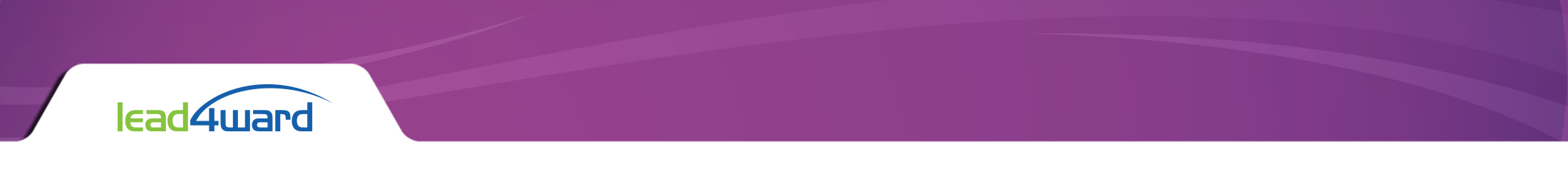 	Process Standards  | Learning Strategies  | Content BuilderPlanning and Delivering InstructionPlanning and Delivering InstructionPlanning and Delivering InstructionPlanning and Delivering InstructionPlanning and Delivering InstructionPlanning and Delivering InstructionPlanning and Delivering InstructionProfessional LearningReadiness StandardsProcess StandardsProcess StandardsProcess StandardsLearning StrategiesLearning StrategiesLearning StrategiesContent BuilderReadiness StandardsStimulusThinkingInstructional StrategiesEvidence of LearningContent BuilderWord Problem(everyday situation)Analyze/InterpretRecording GuideUnderstanding the TEKSlead4ward Snapshotslead4ward Field GuidesSE DiagramCurriculum DocumentsVerbal DescriptionApply3-2-1 SummaryUnderstanding the TEKSlead4ward Snapshotslead4ward Field GuidesSE DiagramCurriculum DocumentsChart/TableCause/EffectRecord-Report-Reflect            Teach-backUnderstanding the TEKSlead4ward Snapshotslead4ward Field GuidesSE DiagramCurriculum DocumentsGraphpictograph, bar graph, stem and leaf; frequency table, scatterplot, box plot, histogramCompare/Classify/ CategorizeBrochuresExamining the TEKS Scaffoldlead4ward Scaffold DocumentsVertical Alignment DocumentsNumber SentenceEquationCreate/DevelopTimeline/PlanExamining the TEKS Scaffoldlead4ward Scaffold DocumentsVertical Alignment DocumentsManipulativesbase ten blocks, algebra tiles, pattern blocks, geoboardsDraw ConclusionsVerbal and Written JustificationsPlanning for Error Patternslead4ward IQ AnalysisLocal Item AnalysisDiagram/Image clock, money, fractional portions of a whole, real world exampleEvaluateAnchor ChartPlanning for Error Patternslead4ward IQ AnalysisLocal Item AnalysisNumber LineGeneralizeQuick Write(1 minute paper, graffiti)Using Academic Vocabularylead4ward Vocabulary District Vocabulary ListsCampus Vocabulary StrategiesBase Ten Blocks Algebra TilesInferUnit TestUsing Academic Vocabularylead4ward Vocabulary District Vocabulary ListsCampus Vocabulary StrategiesMeasurement Toolruler, clock, thermometer, protractorMake ConnectionsMedia PresentationsEvaluating ResourcesState ResourcesDistrict ResourcesFormula*Predict/EstimateExit TicketEvaluating ResourcesState ResourcesDistrict ResourcesGeometric Figures(two- and three- dimensional)Sequence/OrderThinkaloudsSummarizeGraphic Organizers, Thinking Maps®, or Foldables